SECRETARIA MUNICIPAL DE ASSISTÊNCIA SOCIAL /SCFV DO IDOSO                     Ontem à tarde foi festiva celebrando a vida e o retorno aos trabalhos com os idosos no Centro de Convivência do Idoso Prefeito Valentin Faquinello. Esteve coordenando os trabalhos nesta tarde maravilhosa a Vice-Prefeita Iva Magnani que com muito carinho acolheu a todos. Teve muita conversa matando a saudades, jogos, bingo, momento ecumênico e um lanche gostoso, logo após atividade física para a terceira idade.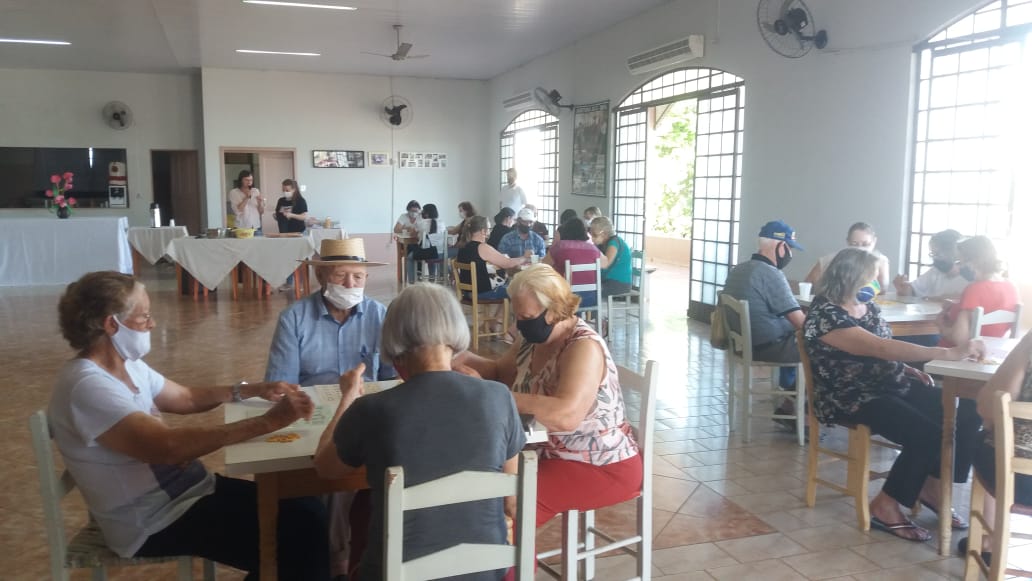 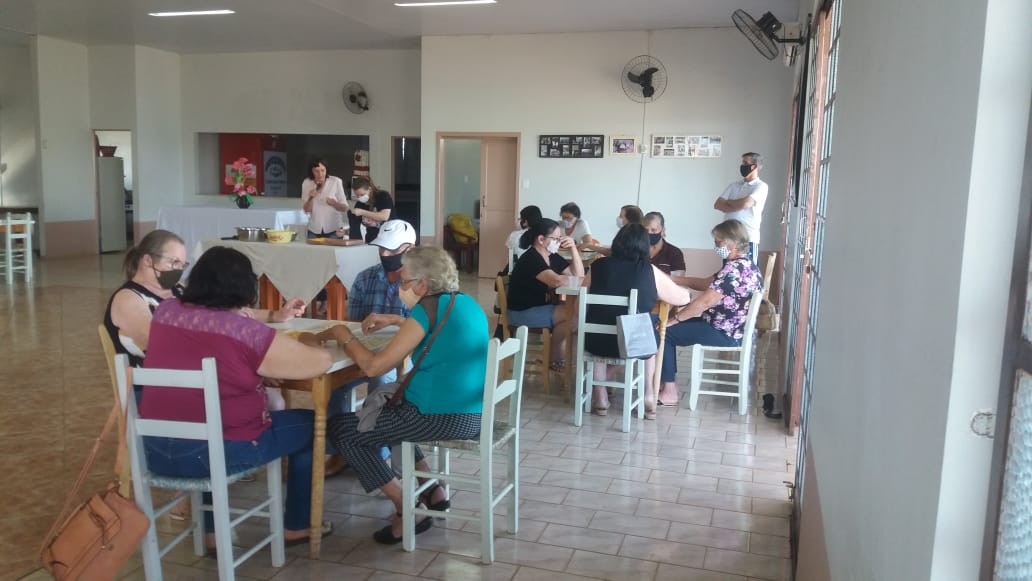 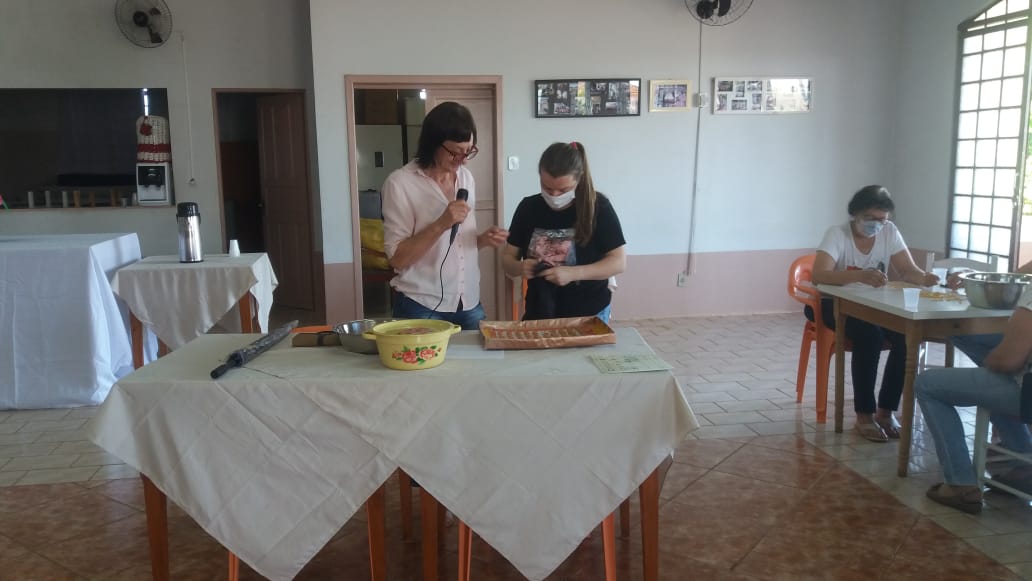 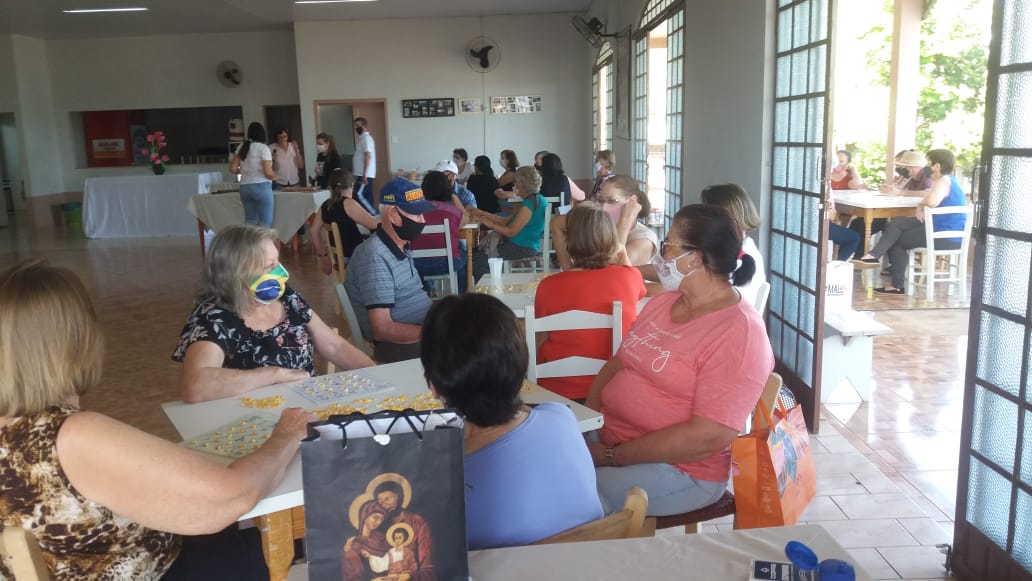 